Name(s): Pledged Amount$Tick if you would like to use envelopes without pledging Brimbank City Community Church
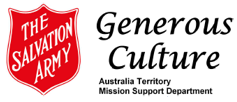 Name(s): 
God loves it when the giver delights in giving. (2 Corinthians 9:7)This pledged amount will be given to the corps as:
(Please tick preferred option)
Please choose the frequency of the pledged amount:Signature/s: ___________________________________       Date:       /         /Giving MethodGiving FrequencyCashWeeklyInternet BankingFortnightlyDirect DebitMonthlyPayroll – TSA EmployeesQuarterlyYearlyCashInternet BankingDirect DebitPayroll – TSA EmployeesWeeklyFortnightlyMonthlyQuarterlyYearly